Областное государственное  бюджетное профессиональное образовательное учреждение«Сенгилеевский педагогический техникум» ПРОГРАММа УЧЕБНОЙ ДИСЦИПЛИНЫЕН.03 Экологические основы природопользованияпо специальности 44.02.01 Дошкольное образованиеСенгилей2020 г. Программа учебной дисциплины разработана на основе Федерального государственного образовательного стандарта  среднего профессионального образования  по специальности44.02.01     Дошкольное образование____________код	                              наименование специальности(утверждённого приказом Минобрнауки РФ от «27» октября 2014 г. № 1451, регистрационный № 34898 от «24» ноября 2014 г.)Автор-разработчик: Мартыненко С.В., преподаватель естественно-гуманитарных дисциплин                                                      Ф.И.О., ученая степень, звание, должностьСОДЕРЖАНИЕУЧЕБНОЙ ДИСЦИПЛИНЫПАСПОРТ РАБОЧЕЙ ПРОГРАММЫ УЧЕБНОЙ ДИСЦИПЛИНЫ ЕН.03 Экологические основы природопользованияОбласть	применения	рабочей	программы	ЕН.03	Экологические	основы природопользованияРабочая программа учебной дисциплины является вариативной составляющей основной профессиональной образовательной программы по специальности среднего профессионального образования 44.02.01 Дошкольное образование, разработанной на основе Федерального государственного образовательного стандарта по специальности44.02.01 Дошкольное образование (по программе углубленной подготовки).Место учебной дисциплины в структуре основной профессиональной образовательной программы: входит в ЕН.00 Математический и общий естественнонаучный циклЦели и задачи учебной дисциплины – требования к результатам освоения учебной дисциплины:В результате освоения учебной дисциплины обучающийся должен уметь:характеризовать основные виды антропогенных воздействий;анализировать и оценивать экологическую ситуацию в своем крае;проводить мониторинговые исследования по оценке состояния окружающей среды своей местности;должен знать:особенности взаимодействия общества и природы на современном этапе;причины и последствия глобальных экологических проблем;основы природопользования;мероприятия и уровни охраны живой природы;формы международного сотрудничества в области охраны окружающей среды;правовые вопросы экологической безопасности.Результатом освоения программы учебной дисциплины является овладение студентами общими компетенциями:ОК 2. Организовывать собственную деятельность, определять методы решения профессиональных задач, оценивать их эффективность и качество.ОК 3. Оценивать риски и принимать решения в нестандартных ситуациях.ОК 11. Строить профессиональную деятельность с соблюдением регулирующих ее правовых норм.Рекомендуемое количество часов на освоение учебной дисциплины: максимальной учебной нагрузки обучающегося 48 часов, в том числе: обязательной аудиторной учебной нагрузки обучающегося 32 часа, самостоятельной работы обучающегося 16 часов.СТРУКТУРА И СОДЕРЖАНИЕ УЧЕБНОЙ ДИСЦИПЛИНЫОбъем учебной дисциплины и виды учебной работыТематический план и содержание учебной дисциплины ЕН.03Экологические основы природопользованияУСЛОВИЯ РЕАЛИЗАЦИИ УЧЕБНОЙ ДИСЦИПЛИНЫТребования к минимальному материально-техническому обеспечениюРеализация программы учебной дисциплины требует наличия учебного кабинета Географии и экологииОборудование:Мебель и стационарное оборудование:Доска класснаяСтол для преподавателяСтул для преподавателяПосадочные места по количеству студентовДидактические средства:Учебно-методический	комплекс	по	дисциплине «Экологические	основы природопользования»Учебно-планирующая документацияДидактический (раздаточный) материалМетодические рекомендации к организации самостоятельной работыУчебные пособияТехнические средства обучения:ПК /НоутбукПроектор (мультимедийный)ЭкранСD - дискиИнформационное обеспечение обученияПеречень	рекомендуемых	учебных	изданий, Интернет-ресурсов, дополнительной литературыОсновные источники:Арустамов Э.А., Левакова И.В., Баркалова Н.В. Экологические основы природопользования: Учебник/ 5-е изд., прераб. и доп. -М.: Издательско- торговая корпорация «Дашков и К», 2008.- 320с.Вильчинская О.В., Воробьев А.Е., Дьяченко В.В., Корчагина А.В. Основы природопользования: экологические, экономические и правовые аспекты. 2-е изд. М.: Феникс, 2007.- 544 с.Константинов В.М. Экологические основы природопользования. – М.; Академия, НМЦ СПО, 2009.- 324 с.Козачек     А.В.      Экологические      основы      природопользования.-      М.:«Феникс»,2008.- 442 с.	Передельский Л.В., Коробкин В.И., Приходченко О.Е. Экология учебник – М.: Проспект, 2009. – 512 с.Дополнительные источники:Лиходед В.М. Экология: Учебное пособие – Ростов н/Дону: «Феникс», 2006 (СПО), - 256 с.Особо охраняемые природные территории Ульяновской области / под ред. В.В. Благовещенского, Ульяновск: «Дом печати», 1997г – 184 с.Щукин И. Экология для студентов вузов. Ростов н/Д : «Феникс», 2005. - 224 с.3. КОНТРОЛЬ И ОЦЕНКА РЕЗУЛЬТАТОВ ОСВОЕНИЯ УЧЕБНОЙ ДИСЦИПЛИНЫКонтроль и оценка результатов освоения учебной дисциплины осуществляется преподавателем в процессе проведения практических занятий, тестирования, а также выполнения обучающимися индивидуальных заданий, исследований.РАССМОТРЕНАПЦК  преподавателейобщего гуманитарного, социально-экономического
цикла, математических и естественно- научных дисциплин Протокол №_1__от 28. 08 2020 г
УТВЕРЖДАЮЗаместитель директора по учебной работе ОГБПОУ СПТ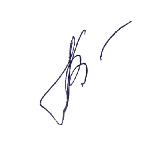 ________________ Т. Б. Моторина«__31__» _08___2020  г.Вид учебной работыВид учебной работыОбъем часовМаксимальная учебная нагрузка (всего)Максимальная учебная нагрузка (всего)48Обязательная аудиторная учебная нагрузка (всего)Обязательная аудиторная учебная нагрузка (всего)32в том числе:в том числе:лабораторные работылабораторные работы0практические занятияпрактические занятия18курсовая работа (проект)курсовая работа (проект)0Самостоятельная работа обучающегося (всего)Самостоятельная работа обучающегося (всего)16в том числе:в том числе:1.Мониторинг	по	материалам	периодической	печати	о1.Мониторинг	по	материалам	периодической	печати	осовременном состоянии окружающей среды.современном состоянии окружающей среды.22.	Работа	с	учебной	литературой	(конспектирование,2.	Работа	с	учебной	литературой	(конспектирование,составление тезисов, таблиц, схем)составление тезисов, таблиц, схем)23. Анализ нормативно-правовой документации3. Анализ нормативно-правовой документации24. Анализ экологических ситуаций4. Анализ экологических ситуаций34. Реферирование4. Реферирование55. Подготовка мультимедийной презентации5. Подготовка мультимедийной презентации2Итоговая аттестациязачетзачетНаименование разделови темСодержание учебного материала, лабораторные работы и практические занятия, самостоятельнаяработа обучающихся, курсовая работа (проект) (если предусмотрены)Объем часовУровеньосвоения1234Раздел 1.Экология иУметь:- характеризовать состояние окружающей среды своей местности, приводить примеры14 часовприродопользование.антропогенных воздействий, прогнозировать и оценивать последствия, применятьразличные источники информации для проведения наблюдений за природнымипроцессами и явлениями.Знать:- основные понятия и терминологию, сущность экологического воспитания и образования,виды антропогенных воздействий, основные причины экологического кризиса и путивыхода из него, сущность глобальных экологических проблем и пути их решения.Тема 1.1.Основные составляющие экологического мировоззрения.Содержание учебного материала:Основные составляющие экологического мировоззрения: экологическое сознание, экологическая культура, экологическая этика, экологическая эстетика.2 чТема 1.1.Основные составляющие экологического мировоззрения.Содержание учебного материала:Основные составляющие экологического мировоззрения: экологическое сознание, экологическая культура, экологическая этика, экологическая эстетика.2 ч2Сущность экологического воспитания и образования.Тема 1.2.Окружающая среда и человек.Содержание учебного материала:Особенности взаимодействия общества и природы на разных этапах исторического развития. Виды воздействия человека на природу.Современное состояние окружающей среды. Научно-технический прогресс и природа в современную эпоху.Основные причины экологического кризиса. Пути выхода. Экологическая катастрофа. Крупнейшие экологические катастрофы XX века.3 ч2Тема 1.3.Антропогенное воздействие на окружающую среду.Содержание учебного материала:Основные виды антропогенных воздействий. Загрязнение – главнейший вид негативного воздействия на биосферу.Различные виды и формы загрязнения окружающей среды. Источники загрязнения и2 ч2основные группы загрязняющих веществ. Последствия загрязнений.Защита окружающей среды от особых видов воздействий.Практическое занятие № 1«Характеристика загрязнений окружающей среды».2 ч3Тема 1.4. Глобальные экологические проблемы.Содержание учебного материала:Классификация экологических проблем. Экологические проблемы атмосферы. Экологические проблемы гидросферы. Экологические проблемы литосферы. Пути решения экологических проблем.3 ч2Тема 1.5 Мониторинг окружающей среды.Содержание учебного материала:Мониторинг окружающей среды.Виды мониторинга. Мониторинг качества и степени загрязнения атмосферы, гидросферы и земельных ресурсов. Биологический мониторинг.Основные задачи мониторинга окружающей среды: наблюдение за факторами, воздействующими на окружающую среду; оценка и прогнозирование состояния окружающей среды.2 ч3Раздел 2.Основы природопользованияУметь:приводить различные классификации природных ресурсов, приводить примеры рационального и нерационального природопользования, проводить простейшие мониторинговые исследования.Знать:понятия «природные ресурсы», «ресурсообеспеченность», «природопользование»,«охрана природы»; причины нерационального природопользования, цели и задачи рационального природопользования, основные источники ресурсосбережения.6 часовТема 2.1.Содержание учебного материала:Природные ресурсы и их классификация.Проблемы использования и воспроизводства природных ресурсов, их взаимосвязь с размещением производства. Альтернативные ресурсы и их использование.Понятия «природопользование» и «охрана природы».1 ч2Природные ресурсы иСодержание учебного материала:Природные ресурсы и их классификация.Проблемы использования и воспроизводства природных ресурсов, их взаимосвязь с размещением производства. Альтернативные ресурсы и их использование.Понятия «природопользование» и «охрана природы».рациональноеСодержание учебного материала:Природные ресурсы и их классификация.Проблемы использования и воспроизводства природных ресурсов, их взаимосвязь с размещением производства. Альтернативные ресурсы и их использование.Понятия «природопользование» и «охрана природы».природопользование.Содержание учебного материала:Природные ресурсы и их классификация.Проблемы использования и воспроизводства природных ресурсов, их взаимосвязь с размещением производства. Альтернативные ресурсы и их использование.Понятия «природопользование» и «охрана природы».Практическое занятие №22 ч3«Изучение и классификация природных ресурсов».Тема 2.2.Содержание учебного материала:Природопользование как практическая деятельность человека. Природопользование как наука. Цели и задачи природопользования. Виды и принципы рационального природопользования и охраны природы.Ресурсосбережение. Энергосбережение.ПринципырациональногоСодержание учебного материала:Природопользование как практическая деятельность человека. Природопользование как наука. Цели и задачи природопользования. Виды и принципы рационального природопользования и охраны природы.Ресурсосбережение. Энергосбережение.3 ч2природопользования иСодержание учебного материала:Природопользование как практическая деятельность человека. Природопользование как наука. Цели и задачи природопользования. Виды и принципы рационального природопользования и охраны природы.Ресурсосбережение. Энергосбережение.охраны окружающейСодержание учебного материала:Природопользование как практическая деятельность человека. Природопользование как наука. Цели и задачи природопользования. Виды и принципы рационального природопользования и охраны природы.Ресурсосбережение. Энергосбережение.среды.Содержание учебного материала:Природопользование как практическая деятельность человека. Природопользование как наука. Цели и задачи природопользования. Виды и принципы рационального природопользования и охраны природы.Ресурсосбережение. Энергосбережение.Раздел 3.Мероприятия по охране иУметь:- давать оценку деятельности человека в природе, определять виды особо охраняемых природных территорий, объекты охраны;9 часовпреобразованию природыхарактеризовать виды ООПТ своей местности.Знать:уровни охраны живой природы, мероприятия по охране, виды особо охраняемых природных территорий, формы международного сотрудничества в области охраны окружающей среды.Тема 3.1.Уровни охраны живой природы.Содержание учебного материала:Охрана природы и рациональное природопользование. Популяционно-видовой уровень охраны. Красная книга. Специальные мероприятия по охране флоры и фауны.Охрана экосистем.1 ч2Тема 3.2.Особо охраняемые природные территории.Содержание учебного материала:Виды особо охраняемых природных территорий: заповедники, заказники, национальные парки, природные парки, памятники природы.Особо охраняемые природные территории Ульяновской области.3 ч2Тема 3.2.Особо охраняемые природные территории.Практическое занятие № 3«Характеристика особо охраняемых природных территорий Ульяновской области»2 ч3Тема.3.3.Международное сотрудничество в области охраны окружающей среды.Содержание учебного материала:Роль международных экологических отношений. Формы международного сотрудничества. Международные организации по охране природы. Национальные и международные объекты охраны окружающей среды. Основные принципы международного экологического сотрудничества.3 ч2Раздел 4 Правовые вопросыэкологической безопасностиЗнать:экологические права и обязанности граждан;нормативно-правовую документацию в области охраны природы3 часаТема 4.1.Экологическое законодательство РФСодержание учебного материала:Конституционные основы охраны окружающей среды. Экологические права и обязанности граждан. Законы об охране окружающей природной среды. Кодексы и нормативные акты. Экологический контроль. Экологическая безопасность России.3 ч1Дифференцированный зачет1 ч3Самостоятельная работа:Примерная тематика внеаудиторной самостоятельной работы1.Мониторинг по материалам периодической печати о современном состоянии окружающей среды.Самостоятельная работа:Примерная тематика внеаудиторной самостоятельной работы1.Мониторинг по материалам периодической печати о современном состоянии окружающей среды.16 часов1 чОсобенности взаимодействия общества и природы (составление тезисов).Этапы воздействия человека на природу ( анализ литературы).Анализ экологических ситуаций.Виды и принципы природопользования (составление схемы).Мониторинг за состоянием окружающей среды.Особо охраняемые природные территории Ульяновской области (анализ литературы, оформление презентации)Анализ нормативных документов.1 ч1 ч1 ч1 ч1 ч1 ччч1 чПримерная тематика рефератов.Современное состояние окружающей среды.Глобальные экологические проблемы.Энерго- и ресурсосбережение.Альтернативная энергетика.Здоровье человека и окружающая среда.1 ч1 ч1 ч1 ч1 чВсего:48 часовРезультаты обучения(освоенные умения, усвоенные знания)Формы и методы контроля и оценкирезультатов обученияуметь:характеризовать	основные виды антропогенных воздействий;анализировать	и	оцениватьэкологическую	ситуацию	в своем крае;проводить мониторинговые исследования по оценке состояния окружающей среды	своей местностизнать:особенностивзаимодействия общества и природы на современном этапе;причины ипоследствия глобальных экологических проблем;основыприродопользованиямероприятия иуровни охраны живой природы;формымеждународного сотрудничества в области охраны окружающей среды.правовые вопросы экологической безопасности;Текущий контроль:семинар(анализ экологических ситуаций)фронтальный опрос подготовка тематических сообщенийэкспертная оценка в ходе выполнения практических заданийфронтальный опрос	индивидуальный опрос (карточки контроля)семинар (комбинированный опрос)тестовый контрольиндивидуальный опрос (карточки контроля)семинар «Экологические праваи обязанности граждан»зачет